Урок по математике в 6 классе по теме: «Положительные и отрицательные числа»Цель: закрепить умения и навыки в действиях с положительными и отрицательными числами.Задачи:Повторить понятия положительных и отрицательных чисел; закрепить навыки выполнения действий с положительными и отрицательными числами.Способствовать воспитанию интереса к предмету через нетрадиционную форму проведения урока.Развивать логическую смекалку, творческое мышление.Тип урока: урок повторения и закрепления знаний учащихся с использованием ИТ.Формы организации учебной деятельности: коллективная, индивидуальная.Оборудование: компьютер, проектор, презентация PowerPoint, набор индивидуальных карточек (приложение1, приложение2), аудиофайлы с музыкой.Ход урокаОрганизационный момент.Я рада видеть каждого из васИ пусть весна прохладой в окна дышитНам будет здесь уютно, ведь наш классДруг друга любит, чувствует и слышит.Сегодня в нашей школе открыт научно-исследовательский институт. На месте кабинетов организованны лаборатории, а все учащиеся школы его научные сотрудники. В кабинете математики открыта лаборатория № 1. Заведующей лабораторией назначили меня. И сегодня мы с вами повторим, обобщим и систематизируем знания, полученные вами на предыдущих занятиях.Для работы мне понадобятся помощники – старшие научные сотрудники – которые будут помогать мне в течение урока. Это Рината и Ирина.А теперь в ваших журналах наблюдения – рабочих тетрадях – запишем число, классная работа, тема исследования: «Положительные и отрицательные числа».Устная работа.В нашу лабораторию поступило сообщение. Прочитайте его.«В архиве нашего института произошел сбой системы. Потерялись многие сведения. Чтобы их восстановить, нужны специалисты в области положительных и отрицательных чисел. Помогите»Мы с вами уже изучили положительные и отрицательные числа, много действий умеем с ними делать. Мы в какой-то мере являемся специалистами в этой области, как вы думаете?{Да}Поможем?{Да}Раз мы будем помогать восстанавливать утраченные сведения, то мы должны пройти испытания: все ли готовы совершить эту важную миссию.Ответим на несколько вопросов.Скажите пожалуйста какое перед нами число?{Число – 32}Как называется это число?{Это число отрицательное}А где расположено это число на координатной прямой?{Это число на координатной прямой расположено слева от нуля}А какие числа называются отрицательными?{Отрицательными числами называются числа, которые расположены на координатной прямой слева от нуля}Мы говорим о координатной прямой. А какая прямая называется координатной?{Координатной прямой называется прямая, на которой есть начало отсчета, единичный отрезок и направление}Назовите два целых соседних с данным числа.{- 31 и – 33}А какое число будет противоположно данному?{Число 32}А какие числа называются противоположными?{Противоположными называются числа, которые отличаются друг от друга только знаками}Чему равен модуль данного числа?{Модуль данного числа равен 32} А что называется модулем числа?{Модулем числа называется расстояние от начала отсчета до точки на координатной прямой}Ну что ж с заданием все справились. Значит, можем продолжить восстанавливать потерянные сведения.Задания на сравнение чисел и выполнение действий с модулями чисел.Выполним следующее задание: Расставьте синие числа в порядке возрастания, а красные – в порядке убывания.А теперь проверим, что у вас получилось.{Синие: - 8; - 7; - 4,2; - 3,5; ; Красные: ; 5; ; 2,3; 1,4; 0,1}Молодцы. С этим заданием вы справились.Теперь возьмите желтые листы. На них вы видите схему, по которой нужно найти значение выражения. I вариант выполняет первое задание, II вариант выполняет второе задание. А так как мы все сотрудники одной лаборатории, то и ответ вы найдете вместе.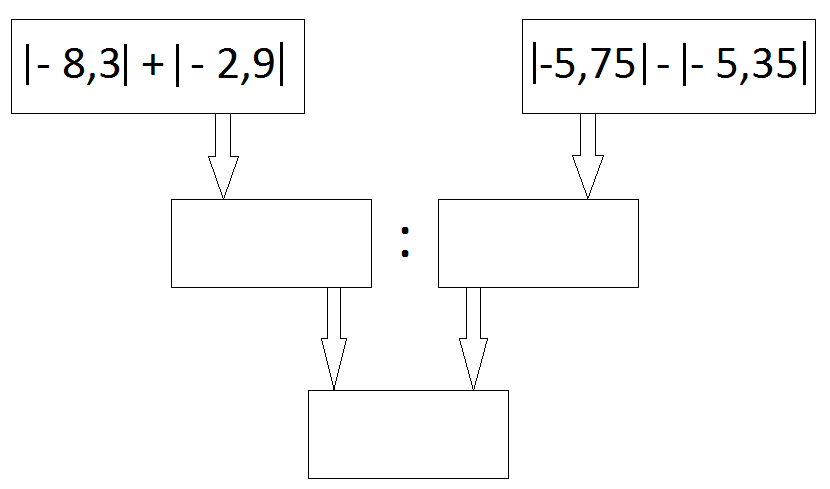 Проверим ваши ответы.{Ответ: 28}Историческая справка.Сейчас сядьте поудобнее, можно немножко расслабится,  подготовится к следующим серьезным заданиям и прослушать небольшую историческую справку.Понятие об отрицательных числах возникло в практике очень давно, причем при решении таких заданий, где из меньшего числа приходилось вычитать большее число. Египтяне, вавилоняне, а также древние греки не знали отрицательных чисел и для производства вычислений математики того времени пользовались счетной доской. А так как знаков «плюс» и «минус» не существовало, то они на этой доске положительные числа отмечали красными счетными палочками, а отрицательные – синими. И отрицательные числа долгое время назывались словами, которые означали долг, недостача, а положительные трактовались как имущество.Древнегреческий ученый Диофант вообще не признавал отрицательных чисел, и если при решении у него получался отрицательный корень, то он отбрасывал его как недоступный.Совершенно по-другому относились к отрицательным числам древнеиндийские математики: они признавали существование отрицательных чисел, но относились к ним с некоторым недоверием, считая их своеобразными, не совсем реальными.Не одобряли их долго и европейцы, потому что истолкование имущество – долг вызывало недоумение и сомнение. Действительно, можно складывать и вычитать имущество – долг, а как умножать и делить? Это было непонятно и нереально. Всеобщее признание отрицательные числа получили в первой половине XIX века. Была создана теория, по которой мы сейчас и изучаем отрицательные числа.Скажите, пожалуйста, а эти определения отрицательных и положительных чисел как имущество и долг сейчас в нашем современном мире просматриваются? Как вы думаете?{Ответы учащихся}Ну вот, мы восстановили еще немного информации об отрицательных числах.Практические задания.Все научно-исследовательские институты решают задачи, которые потом применяются на практике. Сейчас мы тоже решим несколько задач, в которых увидим, где применяются отрицательные числа.Задача 1. Птица клест–еловик несет яйца и высиживает птенцов зимой. Даже при температуре воздуха – 35°С в гнезде температура не ниже 14°С. На сколько температура в гнезде выше температуры воздуха?Решение.Чтобы определить на сколько температура в гнезде больше, чем температура воздуха, нужно от 14 отнять – 35.14 – (- 35) = 14 + 35 = 49°С – температура в гнезде больше.Ответ: на 49°С.Задача 2. Шмели выдерживают температуру до – 7,8°С, пчелы – выше этой на 1,4°С. Какую температуру выдерживают пчелы?Решение.Чтобы найти на какую температуру выдерживают пчелы, нужно к числу – 7,8 прибавить число 1,4.– 7,8 + 1,4 = - (7,8 – 1,4) = - 6,4 °С выдерживают пчелы.Ответ: - 6,4°С.Молодцы. С этим заданием вы тоже справились.Релаксация.Как и у каждого учреждения у нас перерыв.Сядьте посвободнее, закройте глаза, расслабьтесь. На улице весна. Ярче светит солнышко. Звенит капель. Побежали ручейки и стали появляться проталины. На проталинах робко выглядывает и тянется к солнышку зеленая трава. С юга потянулись стаи птиц. Лучик солнца скользит по вашим лицам. От этого вам тепло и уютно, вы чувствуете себя отдохнувшими и полными свежих сил и энергии.А теперь откройте глаза. Перерыв окончен. Тестовая работа.Пока вы отдыхали, я узнала, что руководство НИИ решило провести тестирование научных сотрудников. Перед вами лежат бланки с тестами. Подпишите их. В этом тестовом задании вам нужно выбрать правильный вариант ответа и обвести его кружочком.Все готовы? Тогда начинаем.Время закончилось. Я попрошу старших научных сотрудников собрать бланки с тестами.Итог урока.Вот и закончился рабочий день в нашем научно-исследовательском институте. Мы помогли восстановить потерянные сведения о положительных и отрицательных числах.Придете вы сегодня домой, к своим родителям и что вы скажете? Продолжите, пожалуйста, фразу: «Сегодня на уроке математики я …»А я сегодня, когда приду домой скажу своим родственникам, что сегодня на уроке математики я еще раз убедилась какие у меня замечательные, дружные, умные ученики.А сегодня у нас урок закончился. Спасибо. До свидания.2,30,15- 7- 8- 3,5- 4,21,4Фамилия, имя _________________________Класс 6 Вариант 1Сравните числа – 15 и – 12.А) – 15 >  – 12;Б) – 15 <  – 12;В) – 15 =  – 12.Найдите сумму чисел – 1,4 и – 1,8.А) – 0,4;Б) – 3,2;В) 0,4;Г) 3,2.Найдите разность чисел – 0,3 и – 0,7.А) – 0,4;Б) – 1;В) 0,4;Г) 1.Найдите произведение чисел 0,2 и – 0,4.А) – 0,08;Б) – 0,8;В) – 8;Г) 0,8.Найдите неизвестное число .Ответ: ___________Фамилия, имя _________________________Класс 6 Вариант 2Сравните числа – 17 и – 23.А) – 17 >  – 23;Б) – 17 <  – 23;В) – 17 =  – 23.Найдите сумму чисел – 1,4 и 0,8.А) – 0,6;Б) – 2,2;В) 0,6;Г) 2,2.Найдите разность чисел – 0,9 и 0,7.А) – 0,2;Б) – 1,6;В) 0,2;Г) 1,6.Найдите произведение чисел – 0,5 и - 0,3А) – 0,15;Б) 0,15;В) – 1,5;Г) 1,5.Найдите неизвестное число .Ответ: ___________